Что надо с собой иметьДля регистрации на экзамен нужно предоставить следующие документы:оригинал и нотариально заверенный перевод национального паспорта, либо оригинал вида на жительство;оригинал миграционной карты;                                              При себе иметь копии данных документов.Правила сдачи экзаменаВы должны прийти по адресу места проведения экзамена в указанное время.На экзамен вы приходите без сопровождающих (за исключением лиц с ограниченными возможностями).Для регистрации на экзамен нужно предоставить следующие документы:оригинал и нотариально заверенный перевод национального паспорта, либо оригинал вида на жительство;оригинал миграционной карты;При себе иметь копии данных документов.Перед экзаменом вы заполняете анкету и знакомитесь с правилами поведения на экзаменеПеред началом тестирования проводится обязательный инструктаж, где объясняют структуру экзамена, правила выполнения заданий, правила поведения в аудитории, где проходит экзамен.Запрещается:Опаздывать;Заходить на экзамен со шпаргалками, с сотовым телефоном (включенным или отключенным) и прочими электронными устройствами;Шуметь в аудитории;Обмениваться материалами и документами с другими кандидатами во время тестирования;Разговаривать, списывать во время теста;Продолжать писать после того, как тест окончен;Забирать с собой тестовые материалы;Покидать экзаменационную комнату без уважительной причины;Покидать своё место, пока не будут собраны все тестовые материалы;Обсуждать и разглашать содержание теста;Комментировать вопросы религии и политическую обстановку в России и в мире, а также обсуждать другие вопросы, не относящиеся к содержанию экзамена;Сидеть на экзамене в верхней одежде;Мусорить в аудитории.ПерерывыКандидаты выходят строго по одному.Кандидат не имеет право покидать экзаменационную комнату во время воспроизведения аудиозаписи, а также во время сбора и раздачи экзаменационных материалов.Кандидат, нарушивший одно или более из вышеперечисленных правил, будет отстранен от теста, не получит сертификат, деньги за тест не возвращаются.Вы имеете право:знакомиться с порядком проведения тестирования, порядком подачи апелляции, правилами пересдачи теста (экзамена);пройти одну групповую бесплатную консультацию перед прохождением теста (экзамена);знакомиться с оценкой выполненного теста (экзамена);подать апелляцию на результаты теста (экзамена) по правилам, устанавливаемым Головным вузом.Контрольные листы (матрицы) заполняются только ручкой. Все вопросы по процедуре экзамена можно задать только до начала экзамена. По истечении времени, отведенного на каждый субтест, необходимо вернуть экзаменатору весь материал и сдать контрольные листы.Критерии выставления оценок и правила выдачи документов по итогам тестирования.Если вы успешно прошли тест, вам выдается Сертификат государственного образца. Если вы не набрали необходимое число баллов, то выдается Справка с указанием результатов по отдельным субтестам.Подготовка к экзаменуВы можете готовиться к экзамену дома самостоятельно, на курсах (ежедневно с  15-00 пн.-пт. по предварительному согласованию)  или с преподавателем. Посещение курсов не является обязательным условием для сдачи теста.Для подготовки к сдаче модуля «История России» вам помогут:сводный перечень вопросов;хронология событий, обязательных для запоминания;праздники современной России;Для подготовки к сдаче модуля «Законодательство РФ» вам помогут:необходимые для запоминания сроки;сводный перечень вопросов.Для подготовки вы можете использовать типовые тесты, размещенные на нашем сайте.СПРАВОЧНАЯ ЛИТЕРАТУРАА.В.Должикова, Е.В.Киселева, О.С.Кажаева, В.П.Синячкин, В.В.Дронов, Е.С Ощепкова ОСНОВЫ ЗАКОНОДАТЕЛЬСТВА РОССИЙСКОЙ ФЕДЕРАЦИИ: учебное пособие для подготовки иностранных граждан к экзамену. Москва, 2014В.М.Козьменко, А.В.Должикова, Р.А.Арсланов, М.Н.Мосейкина, Н.М.Румянцева, И.С.Гусева.ИСТОРИЯ РОССИИ (учебное пособие для подготовки иностранных граждан к экзамену). Москва, 2014Порядок выдачи сертификатов/справокПосле прохождения тестирования в течение 10 дней после сдачи экзамена на сайте школы Диалог dialog-vrn.ru или по телефону 8-951-546-00-20 можно узнать о готовности сертификатов/справок.Получить сертификаты/справки можно по адресу ул.  9 Января 68 «З», 4 подъезд, 2 этаж  с  08:00 до 17:00  пн.-пт. При себе иметь документ, удостоверяющий личность.Где пройти тестирование?Центр по работе с иностранными гражданамител. 8-951-546-00-20
САЙТ -  dialog-vrn.ru
ПОЧТА - dialog_test@mail.ruГрафик работы:ПН.- ПТ. — 08:00-17:00
СБ. и ВСК. – по предварительному согласованию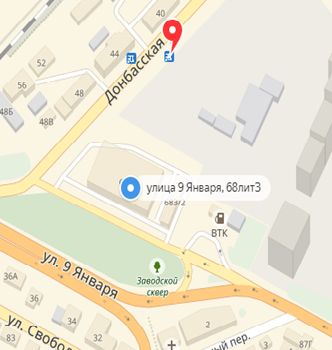 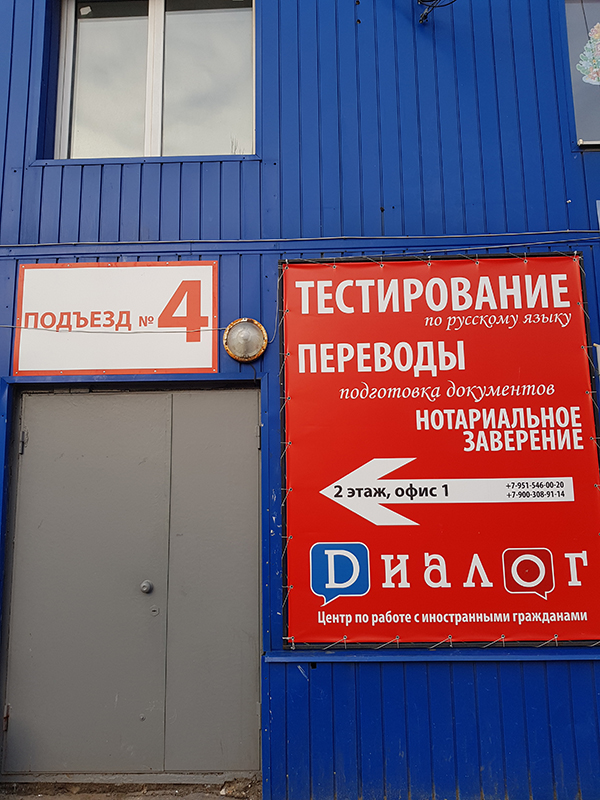 